RIWAYAT HIDUPWahyu Lahir di Bulu-bulu Kabupaten pangkep, 29 September 1988, anak pertama dari dua bersaudara pasangan bapak Salama dan Ibu Hawatia. Pendidikan SD   dimulai  pada  tahun  1993   ditempuh  di  SDN  6 Bulu-bulu  Pangkep dan  tamat  pada tahun 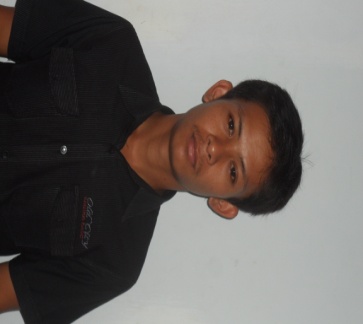 1999.  Pada  tahun 1999 melanjutkan  pendidikan di SLTP  Negeri 1 Bungoro Pangkep dan tamat pada  tahun 2002. Pada tahun tahun 2002 melanjutkan  pendidikan di SMK Negeri 2 Bungoro Pangep dan tamat pada tahun 2005. Kemudian pada tahun 2007 penulis diterima diperguruan tinggi dan tercatat sebagai mahasiswa Universitas Negeri Makassar PRODI PGSD S-1 Fakultas Ilmu Pendidikan (FIP) dan tamat pada tahun 2014.   